En la ciudad de Zapopan, Jalisco, siendo las 10:30 diez horas con treinta minutos del día 30 treinta de enero de 2020 dos mil veinte, en el sitio que ocupa la sala de juntas de la Dirección de Obras Públicas e Infraestructura, ubicada en Blvrd. Panamericano No. 300, 3er piso, colonia Tepeyac, Zapopan, Jal. En el Centro Integral de Servicios Zapopan (CISZ), se reunieron los integrantes de la Comisión de Asignación de Contratos de Obra Pública, con el objeto de llevar a cabo la Primera sesión de la Comisión de Asignación y Contratación de Obra Pública de la presente administración, señalándose para esta reunión lo siguiente:El Presidente de la Comisión, Lic. Francis Bujaidar Ghoraichy da inicio formal a la presente sesión de la Comisión (Primera Sesión).                                                         ORDEN DEL DÍA:Lista de asistencia.Verificación de Quórum. Aprobación de la Orden del Día.Lectura y aprobación de las actas de sesión Décima Quinta y Décima Sexta de la Comisión de Asignación y Contratación de Obra Pública del Municipio de Zapopan, Jalisco 2019.Presentación y aprobación del Programa Anual de Obra Pública para el ejercicio presupuestal 2020.Autorización de inicio de procedimiento de Licitación Pública, esquema obra Multianual.Autorización de inicio de procedimiento de Licitación por Invitación Restringida.Asuntos Varios.Una vez comprobado que las convocatorias correspondientes fueron debidamente notificadas a las autoridades, así como a los representantes de los organismos colegiados a los que hace mención el artículo Sexto del Reglamento de Asignación y Contratación de Obra Pública para el Municipio de Zapopan, Jalisco, que participan en esta Comisión, se procedió a verificar la asistencia, corroborando que se encontraban presentes al inicio de la Sesión, las siguientes personas:1. Lista de asistencia.El Ing. Ismael Jáuregui Castañeda, Secretario Técnico de la Comisión de Asignación de Contratos de Obra Pública, hace uso de la voz y nombra asistencia.Lic. Francis Bujaidar Ghoraichy, Representante Suplente del Presidente de la Comisión de Asignación y Contratación de Obra Pública. Presente.Regidor Mtro. Abel Octavio Salgado Peña, Representante Titular de la Comisión Colegiada y Permanente de Desarrollo Urbano. Presente.Regidor Sindico Lic. Rafael Martínez Ramírez, Representante Titular de la Comisión Colegiada y Permanente de Hacienda, Patrimonio y Presupuestos Ausente. (Presenta oficio de disculpa por no asistir a la sesión).Regidora Lic. Laura Gabriela Cárdenas Rodríguez, Representante Suplente de la Comisión Colegiada y Permanente de Hacienda, Patrimonio y Presupuestos Presente.Ing. Gabriel de Jesús Hernández Romo, Suplente de la Tesorera Municipal, Presente. Ing. Ismael Jáuregui Castañeda, Secretario Técnico de la Comisión de Asignación de Contratos de Obra Pública. Presente.Regidor Dr. José Antonio de la Torre Bravo, Representante Titular del Partido Acción Nacional. Presente.Regidor Carlos Gerardo Martínez Domínguez, Representante Titular del Partido Movimiento de Regeneración Nacional. Presente.Lic. William Gómez Hueso, Representante Suplente, de la Fracción Independiente. Presente.Regidor Mtro. Óscar Javier Ramírez Castellanos, Representante Titular del Partido Movimiento Ciudadano. Presente.Arq. Rafael Barragán Maldonado, Representante Titular del Colegio de Arquitectos del Estado de Jalisco. Presente.Ing. Bernardo Sáenz Barba, Representante Titular del Colegio de Ingenieros Civiles del Estado de Jalisco. Ausente.Lic. Fermín Cortés Gutiérrez, Representante Titular de la Cámara Mexicana de la Industria de la Construcción. Presente.Ing. Jesús de Jesús Ramos Iglesias, Invitado Jefe de Auditoría a Obra Pública, de la Dirección de Auditoría de la Contraloría Ciudadana. Presente.2. Verificación del quórum legal para sesionar.Se corroboró con la lista de asistencia que se cuenta con el quórum legal requerido para verificar esta Sesión, conforme a lo establecido en los artículos 7° y 10° del Reglamento de Asignación y Contratación de Obra Pública para el Municipio de Zapopan, Jalisco, motivo por el cual se procede a agotar el siguiente punto del orden del día.3.  Aprobación de la Orden del Día.El Presidente de la Comisión, C. Lic. Francis Bujaidar Ghoraichy menciona: muy bien una vez constatado que hay quórum legal requerido, pasamos al punto número tres que es la aprobación de la orden del día que se les hizo llegar previamente, si no hay ninguna observación al respecto lo sometemos a su consideración los que estén a favor, así manifestarlo:Lic. Francis Bujaidar Ghoraichy, Representante Suplente del Presidente de la Comisión de Asignación y Contratación de Obra Pública. A favor.Regidor Mtro. Abel Octavio Salgado Peña, Representante Titular de la Comisión Colegiada y Permanente de Desarrollo Urbano. A favor.Regidora Lic. Laura Gabriela Cárdenas Rodríguez, Representante Suplente de la Comisión Colegiada y Permanente de Hacienda, Patrimonio y Presupuestos A favor.Ing. Gabriel de Jesús Hernández Romo, Suplente de la Tesorera Municipal, A favor.Ing. Ismael Jáuregui Castañeda, Secretario Técnico de la Comisión de Asignación de Contratos de Obra Pública. A favor.Regidor Dr. José Antonio de la Torre Bravo, Representante Titular del Partido Acción Nacional. A favor.Regidor Carlos Gerardo Martínez Domínguez, Representante Titular del Partido Movimiento de Regeneración Nacional. A favor.Lic. William Gómez Hueso, Representante Suplente, de la Fracción Independiente. A favor.Regidor Mtro. Óscar Javier Ramírez Castellanos, Representante Titular del Partido Movimiento Ciudadano. A favor.Arq. Rafael Barragán Maldonado, Representante Titular del Colegio de Arquitectos del Estado de Jalisco. A favor.Lic. Fermín Cortés Gutiérrez, Representante Titular de la Cámara Mexicana de la Industria de la Construcción. A favor.El Presidente de la Comisión, C. Lic. Francis Bujaidar Ghoraichy menciona: muy bien queda aprobada por unanimidad la Orden del Día.4.  Lectura y aprobación de las actas de sesión Décima Quinta y Décima Sexta de la Comisión de Asignación y Contratación de Obra Pública del Municipio de Zapopan, Jalisco 2019.El Presidente de la Comisión, C. Lic. Francis Bujaidar Ghoraichy menciona: pasamos al cuarto punto de la orden del día que es lectura y aprobación del acta de la Décima Quinta y Décima Sexta Sesión de la Comisión de Asignación de Contratos de Obra Pública 2018-2021. También se les hizo llegar previamente; si no tienen inconveniente dispensamos su lectura y si no tienen ninguna observación al respecto lo sometemos a su consideración los que estén a favor, así manifestarlo:Lic. Francis Bujaidar Ghoraichy, Representante Suplente del Presidente de la Comisión de Asignación y Contratación de Obra Pública. A favor.Regidor Mtro. Abel Octavio Salgado Peña, Representante Titular de la Comisión Colegiada y Permanente de Desarrollo Urbano. A favor.Regidora Lic. Laura Gabriela Cárdenas Rodríguez, Representante Suplente de la Comisión Colegiada y Permanente de Hacienda, Patrimonio y Presupuestos A favor.Ing. Gabriel de Jesús Hernández Romo, Suplente de la Tesorera Municipal, A favor.Ing. Ismael Jáuregui Castañeda, Secretario Técnico de la Comisión de Asignación de Contratos de Obra Pública. A favor.Regidor Dr. José Antonio de la Torre Bravo, Representante Titular del Partido Acción Nacional. A favor.Regidor Carlos Gerardo Martínez Domínguez, Representante Titular del Partido Movimiento de Regeneración Nacional. A favor.Lic. William Gómez Hueso, Representante Suplente, de la Fracción Independiente. A favor.Regidor Mtro. Óscar Javier Ramírez Castellanos, Representante Titular del Partido Movimiento Ciudadano. A favor.Arq. Rafael Barragán Maldonado, Representante Titular del Colegio de Arquitectos del Estado de Jalisco. A favor.Lic. Fermín Cortés Gutiérrez, Representante Titular de la Cámara Mexicana de la Industria de la Construcción. A favor.El Presidente de la Comisión, C. Lic. Francis Bujaidar Ghoraichy menciona: muy bien queda aprobado por unanimidad  el cuarto punto de la Orden del Día que es la aprobación del acta de la Sesión Décima Quinta y Décima Sexta de la Comisión de Asignación y Contratación de Obra Pública.5.  Presentación y aprobación del Programa Anual de Obra Pública para el ejercicio presupuestal 2020.El Presidente de la Comisión, C. Lic. Francis Bujaidar Ghoraichy menciona: muy bien desahogado el Cuarto punto de la Orden del Día. Pasamos al siguiente punto Quinto que es la Presentación y aprobación del programa de Obra Pública para el ejercicio presupuestal 2020, Para lo cual pido al Secretario de lectura de los mismos:El Ing. Ismael Jáuregui Castañeda, Secretario Técnico de la Comisión de Asignación de Contratos de Obra Pública, hace uso de la voz dando lectura, explicación y justificación del Programa Anual de Obra Pública para el ejercicio presupuestal 2020,  como se describe en las siguientes tablas: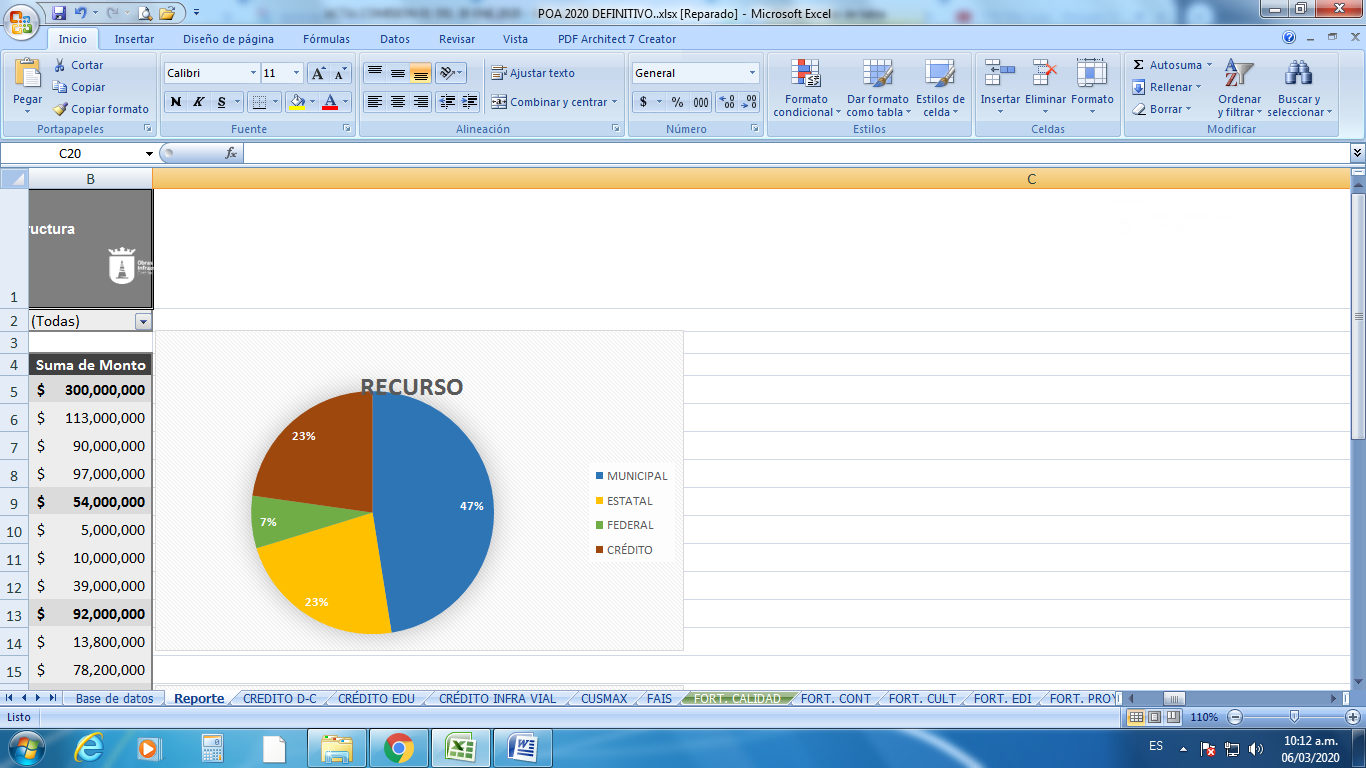 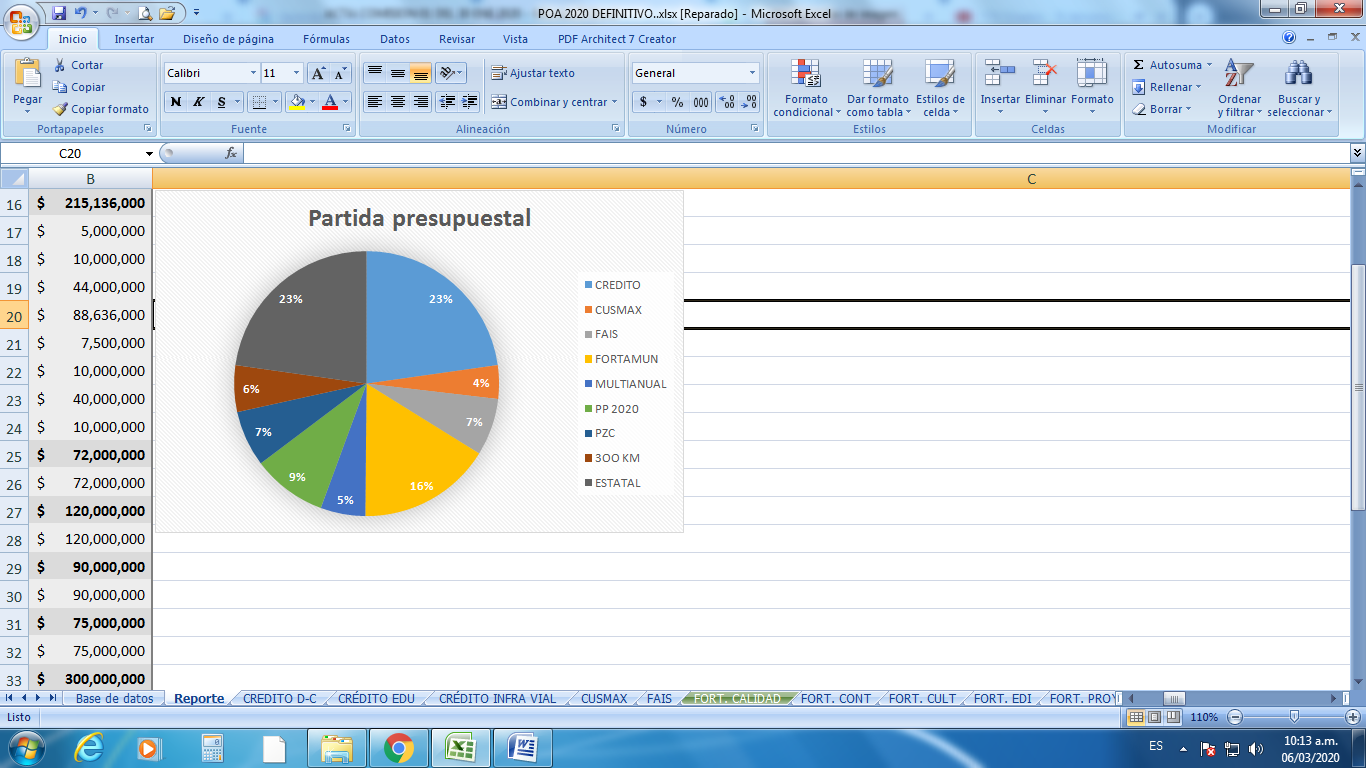 Una vez dado dando lectura, explicación y justificación del Programa Anual de Obra Pública para el ejercicio presupuestal 2020, y no teniendo ninguna observación del mismo se procedió a someterlo a la consideración de los integrantes de la Comisión de Asignación y Contratación de Obra Pública, que se encontraban presentes en la Sesión, manifestándolo de la siguiente manera: Lic. Francis Bujaidar Ghoraichy, Representante Suplente del Presidente de la Comisión de Asignación y Contratación de Obra Pública. A favor.Regidor Mtro. Abel Octavio Salgado Peña, Representante Titular de la Comisión Colegiada y Permanente de Desarrollo Urbano. A favor.Regidora Lic. Laura Gabriela Cárdenas Rodríguez, Representante Suplente de la Comisión Colegiada y Permanente de Hacienda, Patrimonio y Presupuestos A favor.Ing. Gabriel de Jesús Hernández Romo, Suplente de la Tesorera Municipal, A favor.Ing. Ismael Jáuregui Castañeda, Secretario Técnico de la Comisión de Asignación de Contratos de Obra Pública. A favor.Regidor Dr. José Antonio de la Torre Bravo, Representante Titular del Partido Acción Nacional. A favor.Regidor Carlos Gerardo Martínez Domínguez, Representante Titular del Partido Movimiento de Regeneración Nacional. A favor.Lic. William Gómez Hueso, Representante Suplente, de la Fracción Independiente. A favor.Regidor Mtro. Óscar Javier Ramírez Castellanos, Representante Titular del Partido Movimiento Ciudadano. A favor.Arq. Rafael Barragán Maldonado, Representante Titular del Colegio de Arquitectos del Estado de Jalisco. A favor.Lic. Fermín Cortés Gutiérrez, Representante Titular de la Cámara Mexicana de la Industria de la Construcción. A favor.El Presidente de la Comisión, C. Lic. Francis Bujaidar Ghoraichy menciona: muy bien queda aprobado por unanimidad lo presentado en el Quinto punto de la Orden del Día que es la Presentación y aprobación del Programa Anual de Obra Pública para el ejercicio presupuestal 2020.6. Autorización de inicio de procedimiento de Licitación Pública, esquema obra Multianual.El Presidente de la Comisión, C. Lic. Francis Bujaidar Ghoraichy menciona: muy bien desahogado el Quinto punto de la Orden del Día. Pasamos al siguiente Sexto punto que es la Autorización de inicio de procedimiento de Licitación Pública, esquema obra Multianual, pido al Secretario de lectura de los mismos:El Ing. Ismael Jáuregui Castañeda, Secretario Técnico de la Comisión de Asignación de Contratos de Obra Pública, hace uso de la voz y da lectura y explicación de cada una de las obras en la modalidad de Licitación Pública en esquema de obra Multianual, como se describen en la siguiente tabla:Recurso Municipal 2020.Una vez dado lectura a las obras para inicio del proceso de contratación, y no teniendo ninguna observación de las mismas se procedió a someterlas a la consideración de los integrantes de la Comisión de Asignación de Obra Pública, que se encontraban presentes en la Sesión, manifestándolo de la siguiente manera:Lic. Francis Bujaidar Ghoraichy, Representante Suplente del Presidente de la Comisión de Asignación y Contratación de Obra Pública. A favor.Regidor Mtro. Abel Octavio Salgado Peña, Representante Titular de la Comisión Colegiada y Permanente de Desarrollo Urbano. A favor.Regidora Lic. Laura Gabriela Cárdenas Rodríguez, Representante Suplente de la Comisión Colegiada y Permanente de Hacienda, Patrimonio y Presupuestos A favor.Ing. Gabriel de Jesús Hernández Romo, Suplente de la Tesorera Municipal, A favor.Ing. Ismael Jáuregui Castañeda, Secretario Técnico de la Comisión de Asignación de Contratos de Obra Pública. A favor.Regidor Dr. José Antonio de la Torre Bravo, Representante Titular del Partido Acción Nacional. A favor.Regidor Carlos Gerardo Martínez Domínguez, Representante Titular del Partido Movimiento de Regeneración Nacional. A favor.Lic. William Gómez Hueso, Representante Suplente, de la Fracción Independiente. A favor.Regidor Mtro. Óscar Javier Ramírez Castellanos, Representante Titular del Partido Movimiento Ciudadano. A favor.Arq. Rafael Barragán Maldonado, Representante Titular del Colegio de Arquitectos del Estado de Jalisco. A favor.Lic. Fermín Cortés Gutiérrez, Representante Titular de la Cámara Mexicana de la Industria de la Construcción. A favor.El Presidente de la Comisión, C. Lic. Francis Bujaidar Ghoraichy menciona: muy bien queda aprobado por unanimidad lo presentado en el Sexto punto de la Orden del Día que es la Autorización de inicio de procedimiento de Licitación Pública, esquema obra Multianual.7. Autorización de inicio de procedimiento de Licitación por Invitación Restringida.El Presidente de la Comisión, C. Lic. Francis Bujaidar Ghoraichy menciona: muy bien desahogado el Sexto punto de la Orden del Día. Pasamos al siguiente Séptimo punto que es la Autorización de inicio de procedimiento de Licitación por Invitación Restringida, pido al Secretario de lectura de los mismos:El Ing. Ismael Jáuregui Castañeda, Secretario Técnico de la Comisión de Asignación de Contratos de Obra Pública, hace uso de la voz y da lectura y explicación de cada una de las obras en la modalidad de adjudicación directa, como se describe en la siguiente tabla:Recurso Municipal 2020.Recurso Crédito BANOBRAS.Recurso CUSMAX.Una vez dado lectura a las obras para inicio del proceso de contratación, y no teniendo ninguna observación de las mismas se procedió a someterlas a la consideración de los integrantes de la Comisión de Asignación de Obra Pública, que se encontraban presentes en la Sesión, manifestándolo de la siguiente manera:Lic. Francis Bujaidar Ghoraichy, Representante Suplente del Presidente de la Comisión de Asignación y Contratación de Obra Pública. A favor.Regidor Mtro. Abel Octavio Salgado Peña, Representante Titular de la Comisión Colegiada y Permanente de Desarrollo Urbano. A favor.Regidora Lic. Laura Gabriela Cárdenas Rodríguez, Representante Suplente de la Comisión Colegiada y Permanente de Hacienda, Patrimonio y Presupuestos A favor.Ing. Gabriel de Jesús Hernández Romo, Suplente de la Tesorera Municipal, A favor.Ing. Ismael Jáuregui Castañeda, Secretario Técnico de la Comisión de Asignación de Contratos de Obra Pública. A favor.Regidor Dr. José Antonio de la Torre Bravo, Representante Titular del Partido Acción Nacional. A favor.Regidor Carlos Gerardo Martínez Domínguez, Representante Titular del Partido Movimiento de Regeneración Nacional. A favor.Lic. William Gómez Hueso, Representante Suplente, de la Fracción Independiente. A favor.Regidor Mtro. Óscar Javier Ramírez Castellanos, Representante Titular del Partido Movimiento Ciudadano. A favor.Arq. Rafael Barragán Maldonado, Representante Titular del Colegio de Arquitectos del Estado de Jalisco. A favor.Lic. Fermín Cortés Gutiérrez, Representante Titular de la Cámara Mexicana de la Industria de la Construcción. A favor.El Presidente de la Comisión, C. Lic. Francis Bujaidar Ghoraichy menciona: muy bien queda aprobado por unanimidad lo presentado en el Séptimo punto de la Orden del Día que es la Autorización de inicio de procedimiento de Licitación por Invitación Restringida.8. Asuntos Varios.El Presidente de la Comisión, C. Lic. Francis Bujaidar Ghoraichy menciona: muy bien desahogado el Décimo punto de la Orden del Día. Pasamos al siguiente punto que es Asuntos Varios, si alguien tiene algún asunto que tratar,  a sus órdenes, Ninguno.Sin otro asunto que tratar el Presidente de la Comisión, C. Lic. Francis Bujaidar Ghoraichy, da por terminada la Primera sesión de la Comisión de Asignación y Contratación de Obra Pública para el Municipio de Zapopan, Jalisco, de la presente administración, siendo las 11:17 once horas con diecisiete minutos  del día 30 treinta de enero de 2020 dos mil veinte, elaborándose a presente acta como constancia, firmando las autoridades, así como representantes de los organismos colegiados a los que hace mención el artículo sexto del reglamento de asignación y contratación de obra pública para el municipio de Zapopan, Jalisco, que estuvieron presentes y así quisieron hacerlo.Lic. Francis Bujaidar GhoraichyPresidente de la Comisión de Asignación y Contratación de Obra Pública.Regidor Mtro. Abel Octavio Salgado Peña Representante Titular de la Comisión Colegiada y Permanente de Desarrollo UrbanoRegidora Lic. Laura Gabriela Cárdenas RodríguezRepresentante Suplente de la Comisión Colegiada y Permanente de Hacienda, Patrimonio y Presupuestos.Ing. Gabriel de Jesús Hernández Romo.Representante Suplente de la Tesorería Municipal.Ing. Ismael Jáuregui CastañedaSecretario Técnico de la Comisión de Asignación de Contratos de Obra PúblicaDr. José Antonio de la Torre Bravo Representante Titular del Partido Acción NacionalRegidor Carlos Gerardo Martínez DomínguezRepresentante Titular del Partido Movimiento de Regeneración NacionalLic. William Gómez HuesoRepresentante Suplente de la Fracción Independiente.Regidor Mtro. Óscar Javier Ramírez CastellanosRepresentante Titular del Partido Movimiento Ciudadano.Arq. Rafael Barragán MaldonadoRepresentante Titular del Colegio de Arquitectos del Estado de JaliscoLic. Fermín Cortés Gutiérrez Representante Titular de la Cámara Mexicana de la Industria de la ConstrucciónIng. Jesús de Jesús Ramos Iglesias Jefe de Auditoría a Obra Pública, de la Dirección de Auditoría de la Contraloría CiudadanaEsta hoja de firmas corresponde al Acta levantada con motivo, de la Primera Sesión de la Comisión de Asignación y Contratación de Obra Pública de la presente administración. 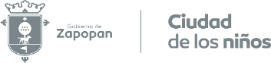 ACCIONESMONTOCREDITODEPORTE - CULTURA$ 113,000,000EDUCACIÓN$ 90,000,000INFRAESTRUCTURA VIAL$ 97,000,000SUB TOTAL=$ 300,000,000CUSMAXEDIFICIOS PUBLICOS$ 5,000,000INFRAESTRUCTURA VIAL$ 10,000,000DEPORTE - CULTURA-ESP. PÚBLICOS$ 39,000,000SUB TOTAL=$ 54,000,000FAISMINFRAESTRUCTURA VIAL$ 13,800,000OBRA GENERAL$ 78,200,000SUB TOTAL=$ 92,000,000FORTAMUNCALIDAD$ 5,000,000CONTINGENCIAS$ 10,000,000DEPORTE – CULTURA$ 44,000,000EDIFICIOS PÚBLICOS$ 88,636,000ESTUDIOS Y PROYECTOS$ 7,500,000HIDRÁULICA$ 10,000,000INFRAESTRUCTURA VIAL$ 40,000,000NO MOTORIZADA$ 10,000,000SUB TOTAL=$ 215,636,000OBRA MULTIANUALINFRAESTRUCTURA VIAL$ 72,000,000SUB TOTAL=$ 72,000,000ACCIONESMONTOPRESUPUESTO PARTICIPATIVOOBRA GENERAL$ 120,000,000SUB TOTAL=$ 120,000,000PZCDEPORTE - CULTURA$ 90,000,000SUB TOTAL=$ 90,000,000300 KMNO MOTORIZADA$ 75,000,000SUB TOTAL=$ 75,000,000ESTATALINFRAESTRUCTURA VIAL$ 300,000,000SUB TOTAL=$ 300,000,000G R A N  T O T A L =$1,318,136,000OBJETO DE OBRAProyecto ejecutivo, Ampliación y rehabilitación de carriles laterales de Av. Prolongación Mariano Otero entre Periférico Poniente y Av. Tepeyac, lado A Norte y lado B Sur, Municipio de Zapopan, Jalisco. Tramo 1.Proyecto ejecutivo, Ampliación y rehabilitación de carriles laterales de Av. Prolongación Mariano Otero entre Av. Tepeyac y Avenida Prolongación Guadalupe, lado A Norte, Municipio de Zapopan, Jalisco. Tramo 2.Construcción con empedrado tradicional e inducción de línea eléctrica de la calle Juan Diego Tramo 1, en la colonia Tepeyac. Incluye: sustitución de redes, alumbrado público y complementos, Municipio de Zapopan, Jalisco.OBJETO DE OBRAAmpliación de la construcción del Centro Artístico, Lúdico y Cultural para Adolescentes y Jóvenes “Caluc” ubicado en la colonia Quinta del Federalismo, frente 1 municipio de Zapopan, Jalisco.Construcción del Sistema Acuífero de Regulación e Infiltración, en la Cuenca del Arroyo La Campana, (SIARI II) municipio de Zapopan, Jalisco.Construcción de cancha de tochito bandera, área de Crossfit, ejercitadores, baños, gradas y obra complementaria en la unidad Deportiva Tabachines, municipio de Zapopan, Jalisco.Ampliación de tercer carril y reencarpetamiento con asfalto, guarniciones, señalética horizontal y vertical de la Avenida Aviación de la calle Ocampo hasta Avenida Vallarta, municipio de Zapopan, Jalisco.OBJETO DE OBRARehabilitación de la Unidad Deportiva "Lomas de Zapopan", en el municipio de Zapopan, Jalisco.Rehabilitación de la unidad deportiva Las Águilas III, en el municipio de Zapopan, Jalisco.OBJETO DE OBRAContinuación de la construcción del Parque Lineal; delimitación de barda perimetral y peatonalización en la colonia Jardines del Vergel, municipio de Zapopan, Jalisco.